Заявка на участие 
 в Международном дистанционном конкурсе чтецов
«ДОРОГА ДОБРА»
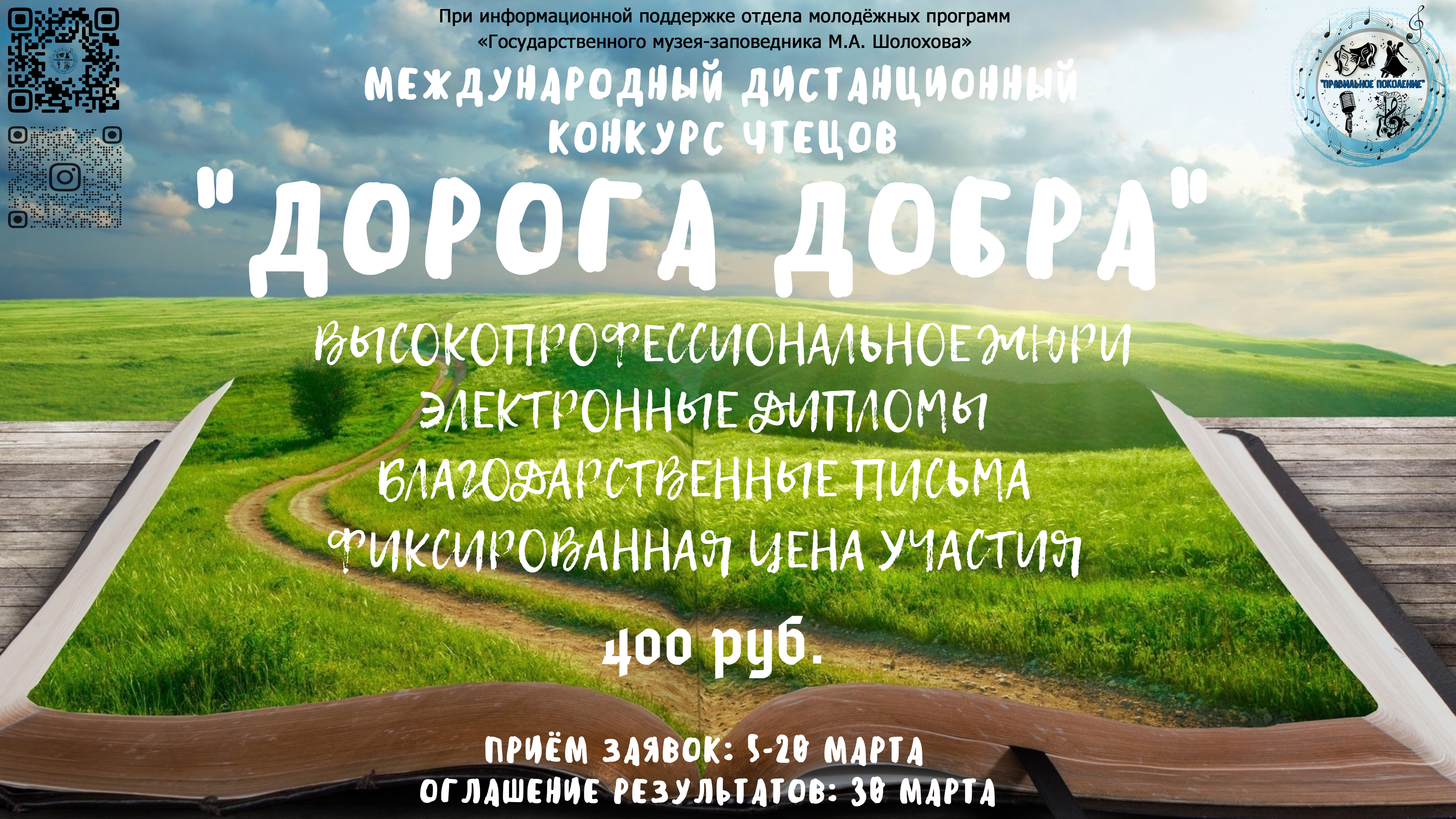 
Заполняя и отправляя данную заявку, 
вы даёте согласие на обработку персональных данных.ФИО участника, 
Название коллектива:Учреждение, представляющее участника:Номинация:Возрастная группа ( I, II, III, IV):ФИО педагога/руководителя:Название исполняемой программы 
(Название номера, автор):Электронная почта, моб. тел. участника или педагога:Ссылка на видеозапись: